ที่ มท ๐๘10.7/ว	กรมส่งเสริมการปกครองท้องถิ่น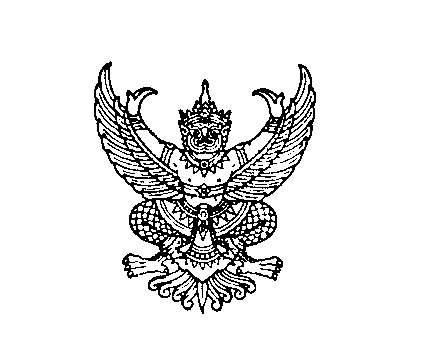 	ถนนนครราชสีมา กทม. ๑๐๓๐๐						       กุมภาพันธ์  ๒๕62เรื่อง   ขอเชิญสมัครขอรับการรับรองมาตรฐานการให้บริการของศูนย์ราชการสะดวก (GECC) ประจำปี พ.ศ. 2562เรียน   ผู้ว่าราชการจังหวัด ทุกจังหวัด	ด้วยกรมส่งเสริมการปกครองท้องถิ่นได้รับแจ้งจากสำนักงานปลัดสำนักนายกรัฐมนตรีว่า     ในการประชุมคณะรัฐมนตรี เมื่อวันที่ 1 กันยายน 2558 นายกรัฐมนตรีได้มอบนโยบายให้ทุกกระทรวง กรม และจังหวัด รวมทั้งรัฐวิสาหกิจที่เกี่ยวข้อง กำหนดให้มี “ศูนย์ราชการสะดวก (Government Easy Contact Center : GECC)” เพื่อเป็นหน่วยงานที่ทำหน้าที่ให้คำแนะนำและอำนวยความสะดวกแก่ประชาชน             ให้เกิดการบริการที่มีประสิทธิภาพและสร้างความเชื่อมั่นให้แก่ประชาชนที่เดินทางมาติดต่อราชการ           กับหน่วยงานของรัฐ ในการนี้ กรมส่งเสริมการปกครองท้องถิ่นได้เข้าร่วมประชุมชี้แจงทำความเข้าใจหลักเกณฑ์ วิธีการประเมินผล และการรับรองมาตรฐานการให้บริการ ของศูนย์ราชการสะดวก เมื่อวันที่ 1 กุมภาพันธ์ 2562 ทั้งนี้ สำนักงานปลัดสำนักนายกรัฐมนตรี ได้กำหนดเปิดรับสมัครการขอรับรองมาตรฐานการให้บริการ       ของศูนย์ราชการสะดวก (GECC) ประจำปี พ.ศ. 2562 ระหว่างวันที่ 25 มกราคม – 28 กุมภาพันธ์ 2562    	กรมส่งเสริมการปกครองท้องถิ่นพิจารณาแล้ว เพื่อให้การรับรองมาตรฐานการให้บริการ   ของศูนย์ราชการสะดวก (GECC) ประจำปี พ.ศ. 2562 บรรลุวัตถุประสงค์ จึงขอความร่วมมือจังหวัด        แจ้งองค์กรปกครองส่วนท้องถิ่น สมัครขอรับการรับรองมาตรฐานการให้บริการของศูนย์ราชการสะดวก (GECC) ประจำปี พ.ศ. 2562 ระหว่างวันที่ 25 มกราคม – 28 กุมภาพันธ์ 2562 ผ่านเว็บไซต์ศูนย์บริการประชาชน www.psc.opm.go.th และเมื่อทำการสมัครเสร็จเรียบร้อยแล้ว ขอให้แจ้งผู้ว่าราชการจังหวัดทราบด้วย     ทั้งนี้ สามารถดาวน์โหลดหลักเกณฑ์การสมัครได้ที่เว็บไซต์ www.psc.opm.go.th ในหัวข้อ “หลักเกณฑ์มาตรฐานการให้บริการของศูนย์ราชการสะดวก” และสอบถามรายละเอียดเพิ่มเติมได้ที่ ศูนย์บริการประชาชน สำนักงานปลัดสำนักนายกรัฐมนตรี หมายเลขโทรศัพท์ 0-2283-1261-2 จึงเรียนมาเพื่อโปรดพิจารณาดำเนินการต่อไปขอแสดงความนับถือ อธิบดีกรมส่งเสริมการปกครองท้องถิ่นกองพัฒนาและส่งเสริมการบริหารงานท้องถิ่นส่วนส่งเสริมการบริหารกิจการบ้านเมืองที่ดีท้องถิ่นโทร.  ๐-๒๒๔๑-๙๐๐๐ ต่อ ๒๓1๒โทรสาร  ๐-๒๒๔1-6956ผู้ประสานงาน นางแพรวนภา ก้องภพธนดล โทร 089-5157611 